Итоги опроса с 1 по 31 мая 2020 года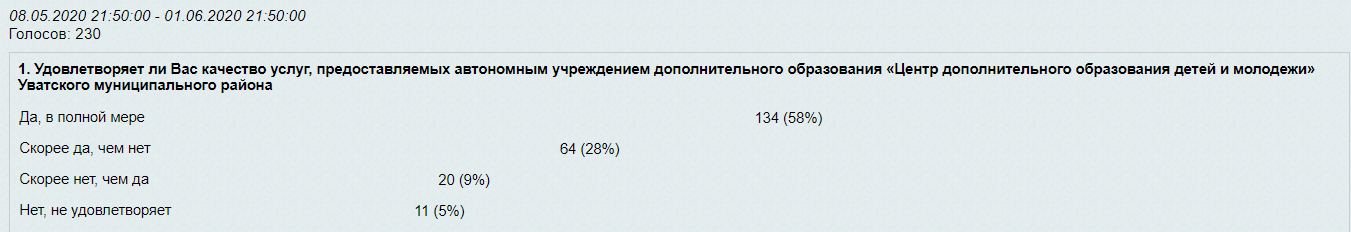 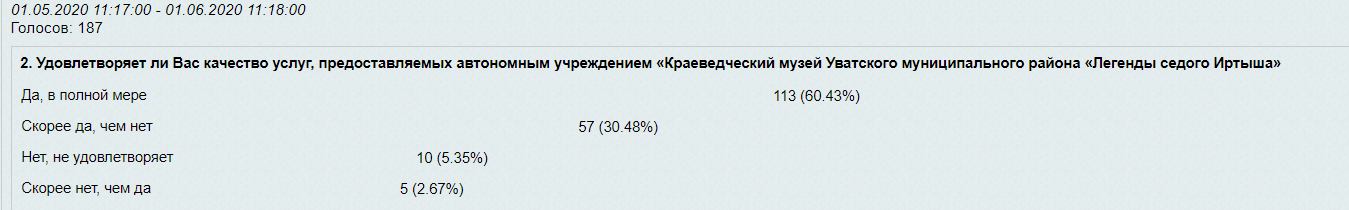 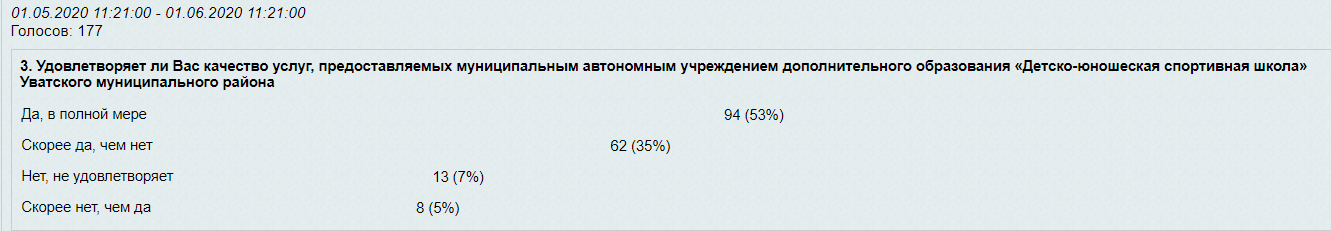 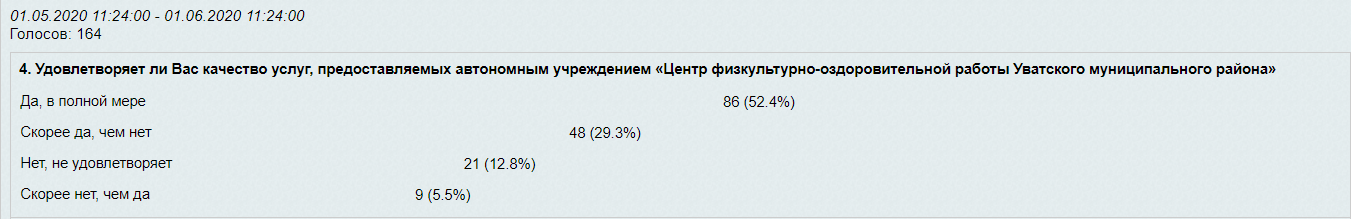 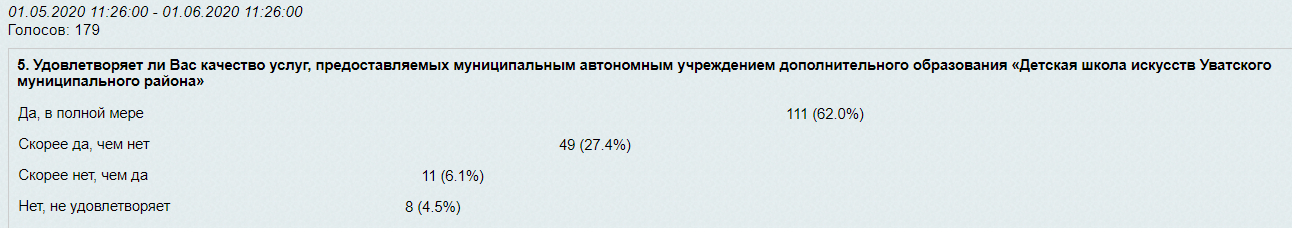 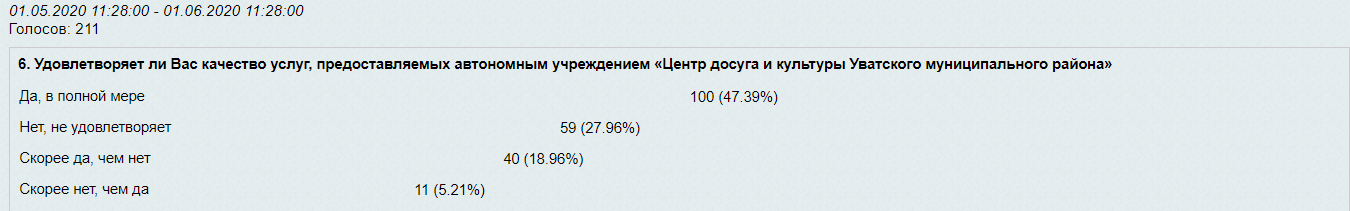 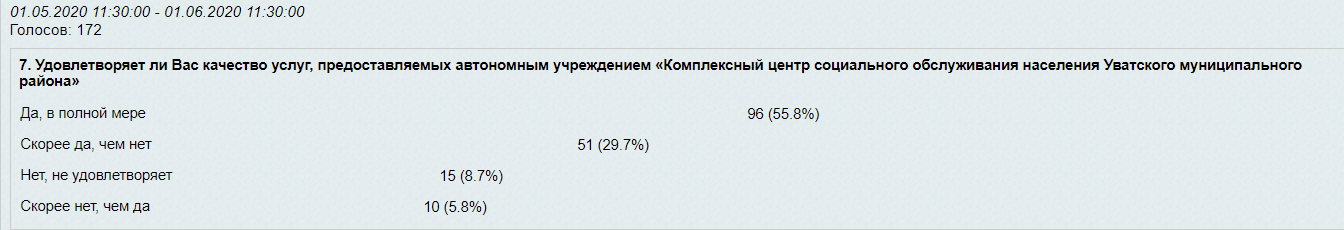 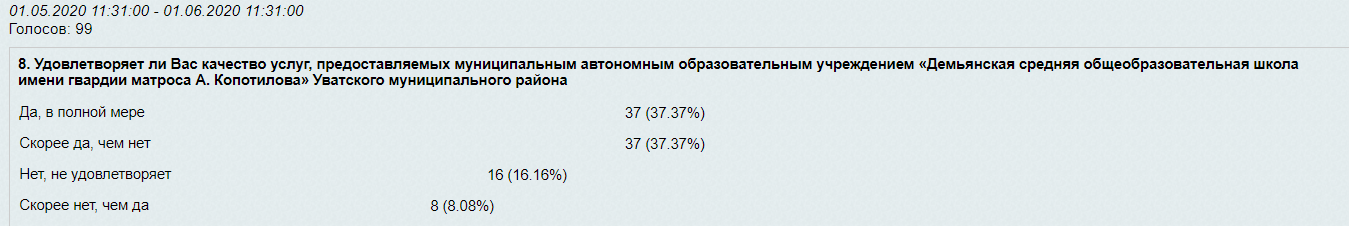 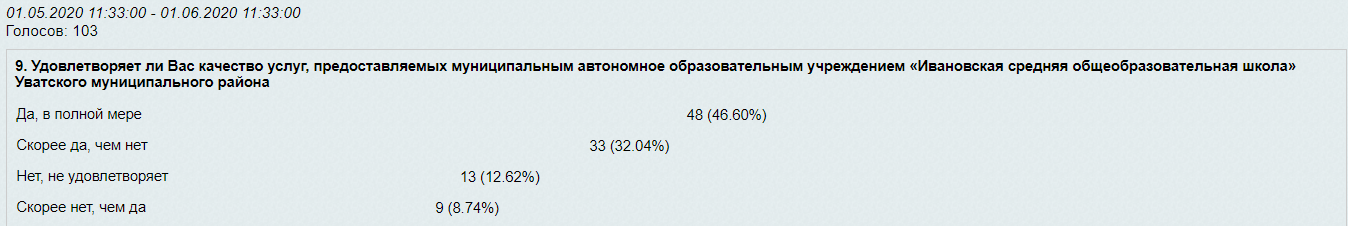 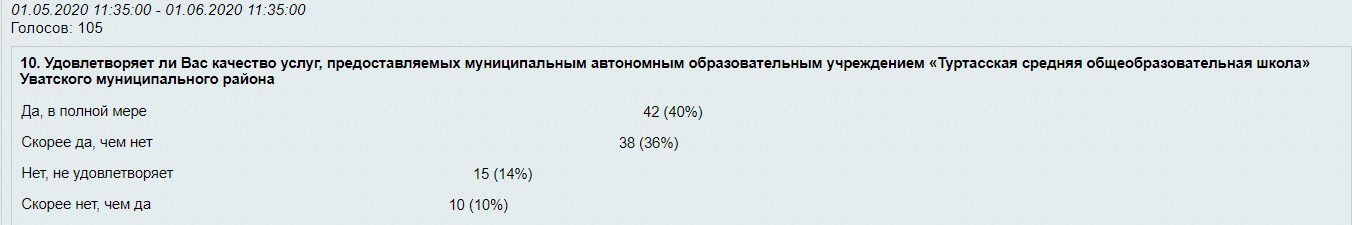 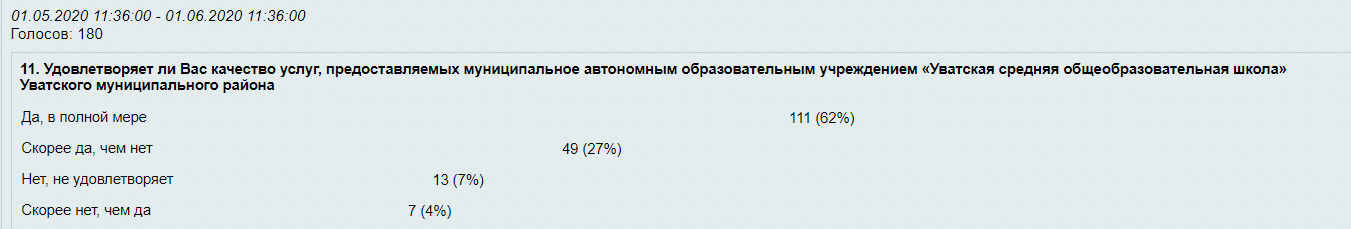 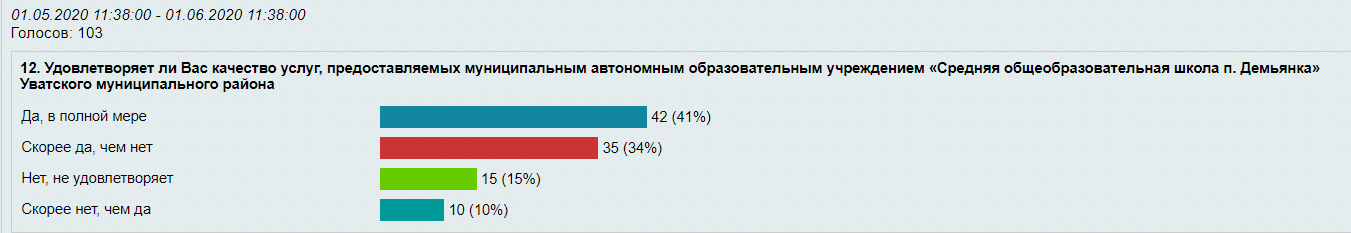 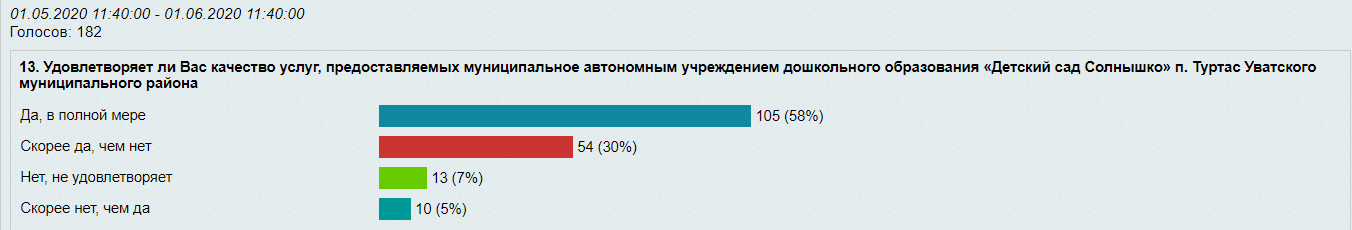 